Trans and Non-binary Student Support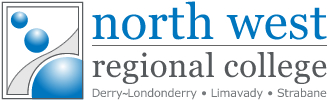 North West Regional College has a Transgender statement that can be accessed here.  This statement outlines the College’s commitment to ensuring trans- and non-binary students can be assured they are treated with dignity and respect.  This is in line with the College’s Equality Scheme and our commitment to Section 75 equality legislation.The College is committed to ensuring that all students are educated in an environment that is free from discrimination and harassment.With this in mind we want you, as a student who is considering enrolling on a course, to feel comfortable, safe and in a position to be able to be your whole self and be able to use your preferred name and pronoun while you are here.In order for us to be able to do this, a meeting with our Head of Client Services, Gillian Moss, (or nominated representative) can be arranged so that we can get to know the support you may need as well as outlining what support the College can offer you.  This initial meeting will establish a two-way support pathway that will allow you to further your education in a safe environment.  It is a pathway set up with you and for you that will be monitored in a timeframe agreed by you both.  You can discuss with Gillian (or nominated representative) any concerns you may have, eg, bathroom facilities, preferred name/pronoun, etc.  Meetings will be confidential and at no time, will your personal details be provided to other staff members if you have not given your consent to do so.Gillian (or nominated representative) will be the single point of contact at the College - contact details are If you would like any further information or advice on LGBT+ matters, please see below some contact details for the LGBT+ community in Northern Ireland.https://www.rainbow-project.org/https://cara-friend.org.uk/https://sailni.com/http://lgbtni.org/portfolio/genderjam-ni/We look forward to welcoming you to the North West Regional CollegePoint of ContactNominated RepresentativeGillian Moss	Head of Client Services North West Regional CollegeStrand Road CampusDerry~LondonderryBT48 7ALGillian.moss@nwrc.ac.uk02871 276520			Finneen Bradley	Head of Student Services North West Regional CollegeStrand Road CampusDerry~LondonderryBT48 7ALFinneen.Bradley@nwrc.ac.uk02871 276080	